DESCRIPTION GENERALE	LIENS AVEC L’HORAIRE HEBDOMADAIRE Dans l’horaire hebdomadaire, la compétence « AFFECTIVITE ET SOCIALISATION » est travaillée transversalement dans toutes les disciplines scolaires et les objectifs qui la concernent sont intégrés dans les divers domaines disciplinaires. Toutefois, des objectifs spécifiques peuvent être mentionnés. OBJECTIFS SPECIFIQUESLes objectifs spécifiques concernant ces compétences s’expriment dans les différents contextes disciplinaires et sont transversaux. Toutefois, ils peuvent être décrits comme suit : 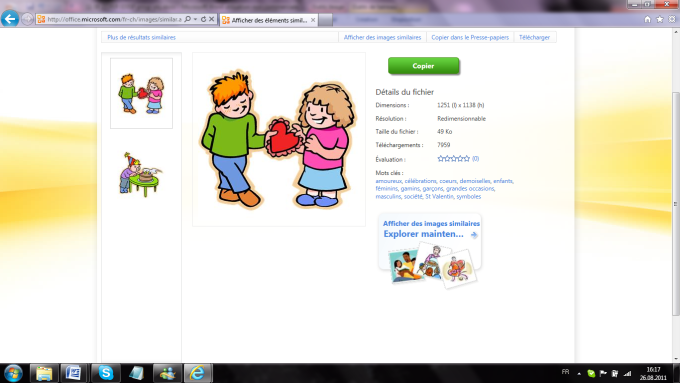 B.1 AFFECTIVITE B.1 AFFECTIVITE Visées prioritaires Objectifs générauxDonner des occasions de…B.1 Exprimer adéquatement ses besoins et ses émotionsReconnaitre ses besoins et ses émotionsIdentifier ses perceptions, ses sentiments et ses intentionsDécouvrir ses goûts et ses préférencesDiversifier ses goûts et ses préférencesDistinguer ses émotions les unes des autresDistinguer ses besoins (voir point III)B.1 Exprimer adéquatement ses besoins et ses émotionsB.1 Exprimer adéquatement ses besoins et ses émotionsAjuster l’expression de ses besoins et de ses émotionsTenir compte des lieux et des personnesAdopter une position, se manifesterModuler l’intensité et la fréquence de ses réactionsFaire correspondre ses manifestations à ses besoins ou ses émotionsSe faire confiance, oserExploiter ses forces et surmonter ses limites B.1 Exprimer adéquatement ses besoins et ses émotionsB.1 Exprimer adéquatement ses besoins et ses émotionsSe différencier des autresReconnaître l’expression des émotions chez les autresRéagir à l’expression des émotions chez les autresFaire des choix en fonction de ses goûts et de ses préférencesB.1 Exprimer adéquatement ses besoins et ses émotionsB.1 Exprimer adéquatement ses besoins et ses émotions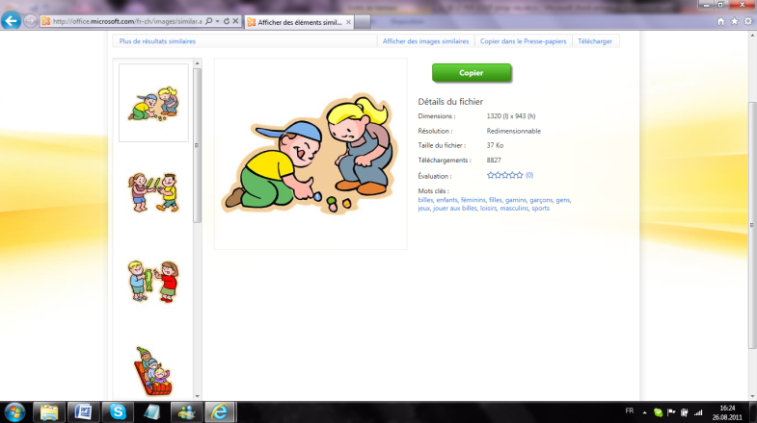 B.2 SOCIALISATION B.2 SOCIALISATION Visées prioritaires Objectifs générauxDonner des occasions de…B.2 Interagir avec son entourageEntrer en relation avec différentes personnesRéagir à la présence d’une personneRéagir à des faits ou à des événements, dans un groupeSe tourner vers une personne ou la regarder, durant une interactionAccepter la proximité physique d’autruiAccepter l’aide, le soutien et le demander Reconnaître une personne importante Attirer l’attention des autresB.2 Interagir avec son entourageB.2 Interagir avec son entourageManifester de l’intérêt pour la vie de groupePorter attention aux activités et aux événements sociauxS’adonner à des jeux parallèlesParticiper à un jeu ou à une activité de groupeReconnaître, manifester son appartenance à une collectivité ou à un groupeRéagir à l'influence du regard des autres Communiquer ses besoins, ses émotions, son avis dans le groupeB.2 Interagir avec son entourageB.2 Interagir avec son entourageSuivre les règles de la vie de groupeSuivre les règles de la vie en classe, à l’école ou dans la communautéReconnaître l’autre et respecter sa propriété, ses intérêts et ses besoinsEntendre et prendre en compte des consignes, des ordres ou des divergences et réagir adéquatementAdapter son comportement aux exigences de diverses situationsB.2 Interagir avec son entourageB.2 Interagir avec son entourageB.1 AFFECTIVITEB.1 AFFECTIVITEB. 1 Exprimer adéquatement ses besoins et ses émotionsB. 1 Exprimer adéquatement ses besoins et ses émotionsSource AgeObjectifs spécifiques (Affectivité)II0-1 moisRegarde attentivement les visages.II0-1 moisSourit lorsqu’on lui prête attention.S’exprime, se manifeste, réagit spontanément. (préciser)II0-1 moisSe calme lorsqu’on le prend.IIIManifeste son intérêt à une personne en observant ses mouvements.II0-4 moisSourit ou regarde une personne dans les yeux pour capter l’attention.II0-5 moisRéagit à un ton de voix fâché en fronçant les sourcils.II0-7 moisExprime des émotions comme la joie, la peur, la colère et la surprise.IIIExprime spontanément de l’affection / des craintes envers des personnes qui l’entourent.Manifeste ses goûts/préférences/ besoins (préciser).Accepte la nouveauté (lieu, nourriture…) et diversifie ses goûts, préférences (préciser).IIIEst sensible à l’approbation de l’autre / désapprobation de l’autre.I1anSourit et babille lorsqu’il se voit dans le miroir.II1 anRéagit aux émotions d’autres personnes comme la colère ou le plaisir.Distingue ses émotions de celles des autres.Différencie ses propres émotions.Exprime ses émotions de manière adéquate.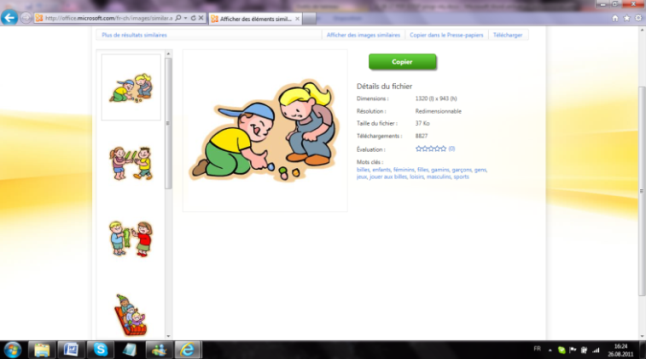 B.2 SOCIALISATIONB.2 SOCIALISATIONB.2 Interagir avec son entourageB.2 Interagir avec son entourageSource AgeObjectifs spécifiques (Socialisation)IIIRecherche à attirer l’attention.IIXReconnaît les personnes de son entourage familier (préciser).II0-5 moisTend les bras pour se faire prendre.Répète les gestes qui amusent son entourage.II0-7 moisRéagit différemment face à une personne étrangère et une personne connue.IIIRecherche la relation avec les personnes connues.Accepte/ recherche le contact corporel avec les autres (préciser).II1 anS’intéresse aux activités d’autrui.Accepte de l’aide.Demande de l’aide. (préciser)II1 anPrend l’initiative d’entrer en contact avec d’autres enfants.II1 anMontre ou offre un objet à une personne pour établir une interaction sociale.Réagit face au regard des autres.II1 anImite les gestes d’autrui.I1 ½ anSalue autrui lorsqu’on l’y fait penser.S’adonne à des jeux parallèles.Participe à une activité de groupe.II1 ½ anCherche à imiter les activités des adultes.II2 ½  ans  S’intéresse à la conversation d’autrui.I3 ansDemande qu’on lui prête un jouet dont un autre enfant se sert.III3 ½  ans Applique les règles simples de politesse (bonjour, au revoir, merci, svp).III3 ½  ans Accepte la présence d’une personne inconnue.Prend plaisir à rendre de petits services aux autres, à les aider.I4 ansPrend part à la conversation des adultes.Communique dans le groupe.IIIRespecte le matériel de l’autre.IIIPartage avec les autres ce qui lui appartient.I4 ½  ansComprend la nécessité de partager.I4 ½  ansPréfère la compagnie des enfants à celle des adultes.IIIRespecte l’autre dans ses activités.I4 ½  ansSe sert avec pertinence des mots « pardon » ou « excuse-moi ».I5 ansSe conforme généralement aux règles et aux activités de la classe.IIISe responsabilise d’une tâche confiée.IIIAborde de façon « adéquate » les personnes inconnues.